上海建桥学院课程教学进度计划表一、基本信息二、课程教学进度三、评价方式以及在总评成绩中的比例任课教师：                 系主任审核：             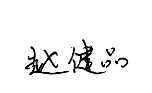 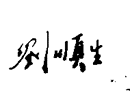 日期：2022.09.01课程代码2020363课程名称基础德语1课程学分10总学时160授课教师赵健品教师邮箱16046@gench.edu.cn上课班级2022级德语系上课教室外院319答疑时间时间 :    周三7-8  地点:   9223        电话：15121021683时间 :    周三7-8  地点:   9223        电话：15121021683时间 :    周三7-8  地点:   9223        电话：15121021683主要教材《当代大学德语 1学生用书》主编：梁敏，聂黎曦，外语教学与研究出版社，2004《当代大学德语 1学生用书》主编：梁敏，聂黎曦，外语教学与研究出版社，2004《当代大学德语 1学生用书》主编：梁敏，聂黎曦，外语教学与研究出版社，2004参考资料《当代大学德语 1练习手册》主编：梁敏，聂黎曦，外语教学与研究出版社，2004《当代大学德语 1教师手册》主编：梁敏，聂黎曦，外语教学与研究出版社，2004《现代德语实用语法（第五版）》王兆渠，同济大学出版社《德语语法解析与练习》周抗美，王兆渠，同济大学出版社《标准德语语法——精解与练习》Hilke Dreyer, Richard Schmitt，外语教学与研究出版社《当代大学德语 1练习手册》主编：梁敏，聂黎曦，外语教学与研究出版社，2004《当代大学德语 1教师手册》主编：梁敏，聂黎曦，外语教学与研究出版社，2004《现代德语实用语法（第五版）》王兆渠，同济大学出版社《德语语法解析与练习》周抗美，王兆渠，同济大学出版社《标准德语语法——精解与练习》Hilke Dreyer, Richard Schmitt，外语教学与研究出版社《当代大学德语 1练习手册》主编：梁敏，聂黎曦，外语教学与研究出版社，2004《当代大学德语 1教师手册》主编：梁敏，聂黎曦，外语教学与研究出版社，2004《现代德语实用语法（第五版）》王兆渠，同济大学出版社《德语语法解析与练习》周抗美，王兆渠，同济大学出版社《标准德语语法——精解与练习》Hilke Dreyer, Richard Schmitt，外语教学与研究出版社周次教学内容教学方式作业1前导课第一、第二单元。语音部分：从基础的语音部分开始讲起，在教授学生元音，辅音以及词重音。不仅使学生掌握德语发音规则，还将以发音规则为练习，掌握基本的问候用语以及自我介绍。边讲边练朗读、语音练习复习课堂内容2前导课第三、第四单元。语音部分:继续教授元音、辅音、词重音、停顿、句子的语调以及长短元音。语用交际部分：相互介绍和认识；学习数字，询问对方的手机号码与地址。边讲边练朗读、语音练习复习课堂内容3前导课第五、第六单元。语音部分:教授辅音组合、词重音以及语调。语用交际部分：拼读单词，介绍家庭以及学会德语的尊称。边讲边练讲课，练习朗读、语音练习复习课堂内容4第一单元语法部分：人称代词、动词变位、命令式。语用交际部分：仔细询问某事。 讲课，练习配套练习册、背诵单词、复习课堂内容5第一单元语法部分：名词的单复数。语用交际部分：提出要求。第二单元语法部分：动词变位、第一格与第四格、动词以及补足语。语用交际部分：拜访某人、闲谈。讲课，练习配套练习册、背诵单词、复习课堂内容6第二单元语法部分：主谓宾结构的句子。语用交际部分：详细询问物品和地址。第三单元语法部分：动词变位、冠词。语用交际部分：描述一天的安排，道别。讲课，练习配套练习册、背诵单词、复习课堂内容7第三单元：方向补足语、状态补足语。引入时间、地点的概念。第四单元语法部分：词类、动词的位置、句子的结构、句子类型。讲课，练习配套练习册、背诵单词、复习课堂内容8第四单元语法部分：给主谓宾、主系表、主谓类型的句子分类。语用交际部分：扩大词汇量、制作词汇卡片。第五单元语法部分：情态动词möchten, müssen。语用交际部分：询问价格，购买物品。讲课，练习配套练习册、背诵单词、复习课堂内容9第五单元语法部分：介词für，指示代词、否定词以及小品词。语用交际部分：表达个人意愿，提供建议。讲课，练习配套练习册、背诵单词、复习课堂内容10第六单元语法部分：情态动词können, wollen, mögen，人称代词、可分动词。语用交际部分：点餐，买单，吃饭闲聊。第七单元语法部分：第三格。讲课，练习配套练习册、背诵单词、复习课堂内容11第七单元语法部分：介词mit、带第三格与第四格的动词。引入简介宾语的概念。语用交际部分：谈论爱好，表达意愿，邀请和拒绝，祝贺，过生日以及送礼。讲课，练习配套练习册、背诵单词、复习课堂内容12第八单元语法部分：自由说明语，支配第三格和第四格的介词。语用交际部分：成语俗语.讲课，练习配套练习册、背诵单词、复习课堂内容13第九单元语法部分：介词的用法，情态动词dürfen和sollen。语用交际部分：描述房间、给出意见、提出理由。讲课，练习配套练习册、背诵单词、复习课堂内容14第九单元语法部分：不定代词语用交际部分：征求许可、禁止某人做某事。第十单元语法部分：haben引导的完成时，haben和sein的过去时。讲课，练习配套练习册、背诵单词、复习课堂内容15第十单元语法部分：介词补足语。语用交际部分：描述过去发生的事件。考前复习讲课，练习配套练习册、背诵单词、复习课堂内容16考试周考试项目期末考试（1）过程考核1（X1）过程考核2（X2）过程考核3（X3）考核形式期末闭卷考纸笔测验平时作业课堂表现占总评成绩的比例55%15%15%15%